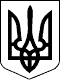     ДЕРГАЧІВСЬКА МІСЬКА РАДАВИКОНАВЧИЙ КОМІТЕТ                                                 РІШЕННЯВід 16  травня 2017 року                                                                       №87                          Про організацію участі  юнацької футбольної команди м. Дергачі в фінальній першості Харківської області з футболу «Шкіряний м’яч» та міської футбольної команди ветераніву першості України серед ветеранів 50+       Заслухавши інформацію тренера команди з футболу Котиша В.М. про участь міської юнацької команди в фінальній частині першості Харківської  області з футболу  «Шкіряний м’яч»  в м. Куп’янськ та міської футбольної команди ветеранів у фінальних змаганнях серед ветеранів  50+ в м.Приморськ, з метою підтримки фізкультури і спорту в м. Дергачі, на виконання «Програми соціально-економічного та культурного розвитку міста Дергачі та сіл Дергачівської міської ради на 2017 рік»,  затвердженої рішенням №21 XIX сесії Дергачівської міської ради VІІ скликання від 31 лютого 2017 року, фінансування в межах реальних можливостей бюджету »,керуючись ст.ст.32,50 Закону України «Про місцеве самоврядування в Україні», виконавчий комітет  -ВИРІШИВ:      1.Організувати надання адресних  продуктових наборів членам міської юнацької  футбольної команди та міської футбольної  команди ветеранів для харчування під час проведення змагань у кількості   30   шт(наборів)згідно списків(додаються).     2.Контроль за виконанням цього рішення покласти на заступника Дергачівського міського голови з фінансово-економічних питань  Христенко О.С.   Виконуюча обов’язки  міського голови,    секретар ради                                                                        Бондаренко К.І   .